WHERE DO I VOTE?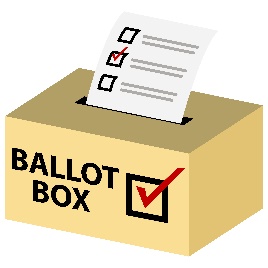 EARLY VOTING…GWISD Administration Building913 Houston StreetGeorge West, Texas  78022DATES: 	April 22 – 26, 2024		April 29-30, 2024HOURS: 	8:00 a.m. – 4:30 p.m.ELECTION DAY…DATE: 	May 4, 2024TIME:	7:00 a.m. – 7:00 p.m.District 3					D & J Storage258 FM 3162Sandia, Texas 78383District 5					George West ISD Cafeteria						1006 Houston Street 						George West, Texas 78022For any additional questions please contact George West ISD at 361/449-1914.